CATANDUVAS, 07 DE JUNHO A 11 DE JUNHO DE  2021.NOME COMPLETO:_____________________________________________________________*LER O TEXTO: LETRA JELA ESTÁ NA JARARACA                  ELA ESTÁ NO JABUTI         E NA JUBA DO LEÃO                          E TAMBÉM NO JACARÉNO JILÓ E NA JIBOIA                         NA JOANINHA E NA JANELA E ATÉ NO JOTALHÃO.                      NO JOELHO DO JOSÉ.*CIRCULE NO TEXTO AS PALAVRAS COM J.* TREINE: JA,__________________________________________________________________________ JE,__________________________________________________________________________ JI, __________________________________________________________________________JO, __________________________________________________________________________JU, __________________________________________________________________________JÃO._________________________________________________________________________*ESCREVA O NOME DAS FIGURAS: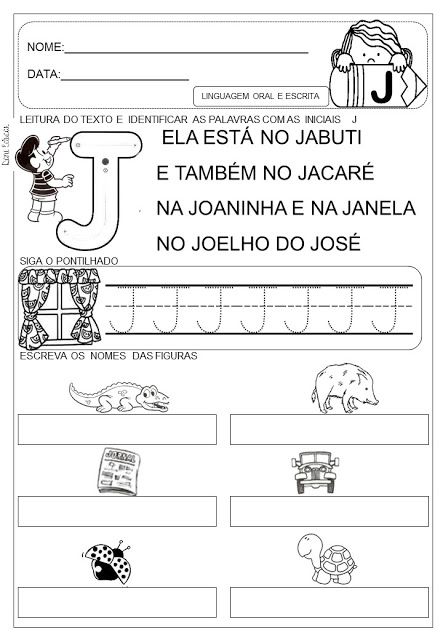 * FORME UMA FRASE COM CADA PALAVRA: JACARÉ:______________________________________________________________________ JOELHO:______________________________________________________________________ JORNAL:______________________________________________________________________JEITO:________________________________________________________________________JUIZ:__________________________________________________________________________JUNHO:_______________________________________________________________________ JIPE:__________________________________________________________________________JABUTICABA:__________________________________________________________________*ESCREVA 25 PALAVRAS COM A LETRA J. LEIA AS PALAVRAS.________________________________________________________________________________________________________________________________________________________________________________________________________________________________________________________________________________________________________________________________________________________________________________________________________________________________________________________________________________________________________________________________________________________________________________________________________________________________________________*ESCREVA OS NÚMEROS DE 10 A 60.________________________________________________________________________________________________________________________________________________________________________________________________________________________________________________________________________________________________________________________________________________________________________________________________________________________________________________________________________________________________________________________________________________________________________________________________________________________________________________*RESOLVA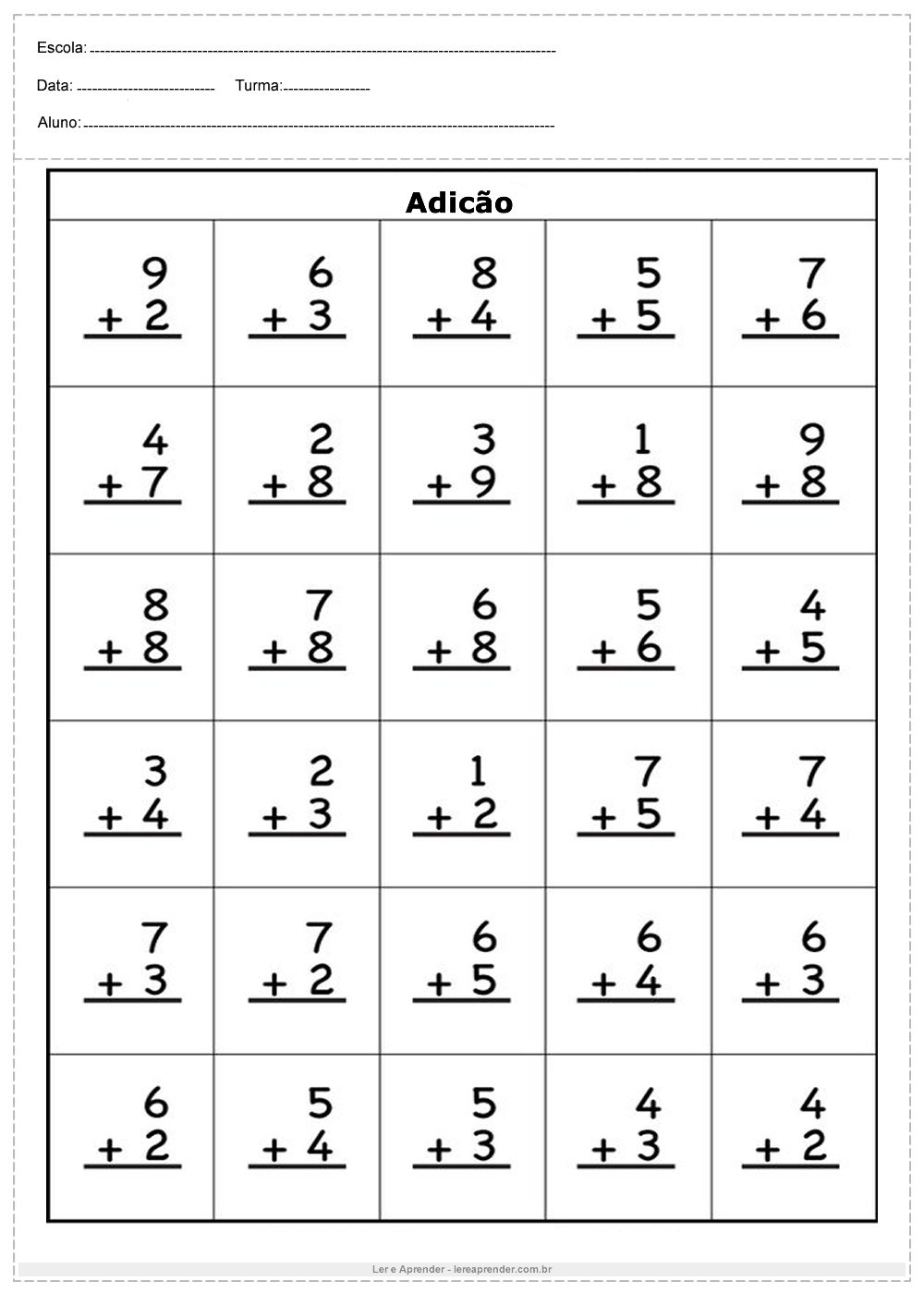 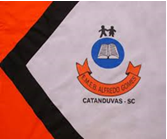 ESCOLA MUNICIPAL DE EDUCAÇÃO BÁSICA ALFREDO GOMES.DIRETORA: IVÂNIA NORA.ASSESSORA PEDAGÓGICA: SIMONE ANDRÉA CARL.ASSESSORA TÉCNICA ADM. TANIA N. DE ÁVILA.PROFESSORA: DANIA CECILIA DAROLD.CATANDUVAS – SCANO 2021 - TURMA 2ºANO MATUTINO